Anexa 2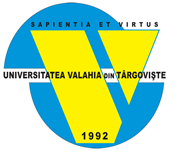 UNIVERSITATEA “VALAHIA”  DIN TÂRGOVIŞTEPLANUL  INDIVIDUAL DE CERCETAREAnul universitar: ........../ ..........Numele şi prenumele:..........................................................................................Gradul didactic şi titlul ştiinţific: ...........................................................................Centrul de Cercetare:............................................................................................ Articole în reviste cotate / indexate ISI (incluse în Web of Science) Articole in reviste indexate BDI Proiecte/Granturi câștigate în competiții naționale și internaționale Brevete Cărți/Capitole în edituri naționaleCărți/Capitole în edituri internaționale de prestigiu Activitate de creație artistică Performanță sportivă Profesor invitat la universități din afara țării**Nu se consideră mobilitățile ERASMUS+ Alte activităţi  Contracte cu terțiData                                                                                            										SemnăturaTitlul articolTitlul revist[Factor de impact/AISÎncadrare revistă conform IC2Număr autoriNumăr autori titulari din universitateTitlul articolTitlul revist[Baza de dateNumăr autoriNumăr autori titulari din universitateTitlu proiect/Nr.contract / cod identificare Tip finanțare (național / internațional) / Denumirea  programului de finanțareUVT coordonator / partenerFuncția în proiect (Director / Responsabil / Membru)Perioada de derulareValoarea contractului intrată în universitate (se completează doar de directorul / responsabilul de proiect)Titlu brevetDate de identificare (cod brevet)Încadrare brevet conform IC2 Număr autoriNumăr autori titulari din universitateTitlu carte / capitolNumăr paginiEdituraNumăr autoriNumăr autori titulari din universitateTitlu carte / capitolNumăr paginiEdituraNumăr autoriNumăr autori titulari din universitateManifestare / festival / concursÎncadrare manifestare conform IC2Domeniu conform IC2Număr autoriNumăr autori titulari din universitateCampionatÎncadrare manifestare conform IC2Recorduri conform IC2Număr autoriNumăr autori titulari din universitatePerioadaInstituția solicitantăActivitatea desfășurată/Titlul cursuluiTitlul activităţiiCalitatea în echipă Perioda / Locul de desfășurare Obiectul contractului/Durata contractuluiParteneriCoordonator/PartenerValoarea contractului